SCHEDULE OF EVENTSWEEKLY SERVICE TIMES Programme 		Day 			    Time Friendship Club 		Wednesday 	     1:00 -3:00 pmPrayer Meeting 		Wednesday 	    7:30 - 8:30 pm
Prayer Meeting 		Sunday 		  9:00 - 10:00 amSabbath School 		Saturday 	 	  9:45 - 10:55 am Family Worship 		Saturday 	          	              11:15 am Pathfinders 		Saturday                                   4:00 pmAdventurers		Saturday		               4:00 pmJoint Pathfinder & Adventurers 	 	Every 3rd Sunday      10:30 - 12:30 pmBible Study Class		Saturday 	                                 4:00 pmYouth Service (AYS) 		Saturday 	           	                5:00 pm…………………………………………………………………FOR YOUR INFORMATIONFIRE SAFETY Fire exits are clearly signposted at the front, side and rear of the church building. The deacons will direct you to the nearest exit.PARKING 
Please be considerate of other drivers when you double park in the car parks.  Please be kind enough to move your car immediately after the services.   Additional car parking is available at the Holiday Inn Hotel, please ask the deacons for directions. ACCESS TO THE CHURCH BUILDINGTo gain access to the church building for meetings, please contact Phillip Buckley on 01923 467316.COMMUNICATION REQUESTS 
Bulletin announcements must be submitted to the Communications Team at: watfordtownbulletin@gmail.com by 6:00pm on Wednesday, the latest.  Please note, if this deadline is missed, items will not appear in the bulletin.…………………………………………………………………SOCIAL MEDIA
  https://www.facebook.com/WatfordTownSDAChurch/ 
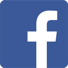    https://twitter.com/WTChurch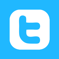 WHAT WE BELIEVEA full list of our 28 fundamental beliefs can be found here https://www.adventist.org/en/beliefs    …………………………………………………………….......CHURCH OFFICERS…………………………………………………………….......ANNOUNCEMENTS
BULLETIN VIA EMAIL
Want to receive the bulletin via email?  Send an email to watfordtownbulletin@gmail.com with your name and email address and we will add you to the weekly distribution list.

MOBILE PHONES 
With respect to our speaker and other worshippers, please switch mobile devices to silent or vibrate.  Thank you.
CHILD PROTECTION AND SAFETY AWARENESS
Parents/guardians, please ensure that you know where your children are at all times.  Be vigilant, mindful and accompany your little ones to the toilets.WATFORD TOWN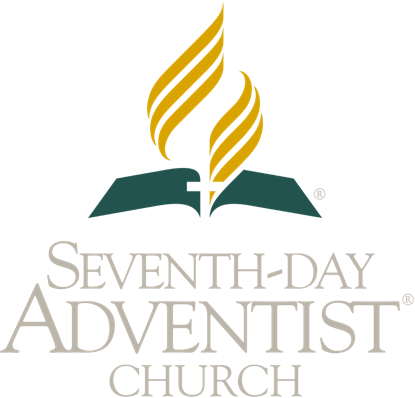 …a place to belong, believe, becomeSabbath 12 January 2019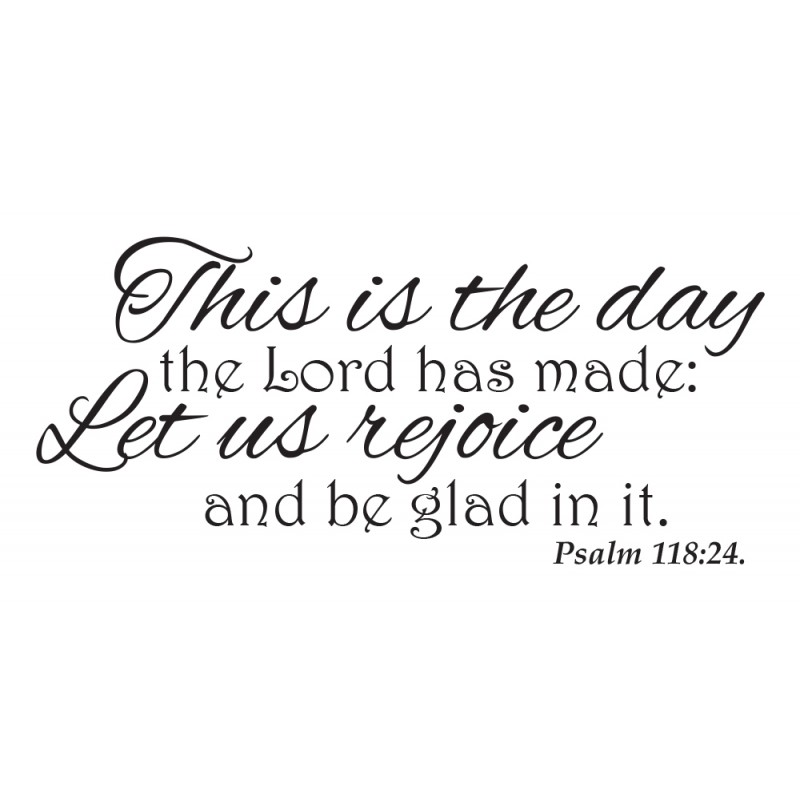 
1-5 Brixton Road, Watford, Hertfordshire WD24 4DX
01923 551005
http://watford-town.adventistchurch.org.uk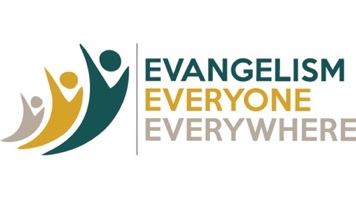 WELCOME TO OUR CHURCH
…………………………………………………………………The ministerial team and members, of Watford Town church, welcome you to our worship services.  We hope you will enjoy the day with us.  A light lunch is provided for our visitors after the service today, so you can relax knowing that you will be fed, emotionally, spiritually, socially and physically. ………………………………………………………………….SABBATH SCHOOL 9:45 am - 10:55 amSong service - Richard Henry 
“My time is His”
Opening hymn 34
Scripture Reading - Marlon Jones
Prayer - Marlon Jones
Mission report - Faith Kumpalume 
Lesson from the desk - Ben Cudjoe
Music
Closing hymn 526
Prayer………………………………………………………………..FAMILY WORSHIP SERVICE 11:15 am
Praise & Worship - Praise TeamAnnouncements - Pastor Valentine RoachCall to Worship - Elder RallyPrayer- Dean CampbellWelcome - Kevin SterlingOpening Hymn - 335Children’s Story - Valerie McLearyTithes & Offering - Elder RallyScripture Reading - Daniel 3:16-18 - Elder RallyPrayer Gem - Sienna SterlingPrayer Song - 495 / Prayer Session - Kevin SterlingIntroduction to Speaker - Pastor Valentine RoachSermon - ‘Through the Fire’ - Dean CampbellClosing Hymn - 512Closing Prayer - Dean Campbell………………………………………………………………..ELDER ON DUTY		     Rally McLeary………………………………………………………………..ANNOUNCEMENTS
.……………………………………………………………….TODAY We welcome Dean Campbell as our speaker for today and pray that God will use him to bless us by his message. …………………………………………………………………………………………………………………………………….. ………………………………………………………………….. DATES FOR YOUR DIARY………………………………………………………………….
CONTACT USTELEPHONE NUMBER01923 551005
Pastor Valentine Roach
Local EldersEMAIL ADDRESS
vroach@secadventist.org.uk 
watfordtownelders@gmail.com   God our CreatorJesus Christ, our SaviourThe Bible, our GuideThe imminent return of our God The Ten Commandments The seventh day as God’s Sabbath Healthful living Baptism by ImmersionThe return of one tenth of our incomeGenesis 1:1-2John 1:1-3, 142 Timothy 3:16-17John 14:1-3John 15:7-10Luke 23:54-551 Corinthians 3:16-17Mark 1:9-10  Leviticus 27:30-32
Pastor
Valentine Roach
 vroach@secadventist.org.uk Church Clerk Caroline KamaraElders Richard Henry (head)07788 100130 Phillip Buckley Ralford McLeary
Ben CudjoeHead Deacon Russell Jacob  CommunicationsKarl Johnson 
Ronald Daley Community MinistriesGwen AndrewsHead DeaconessTBCChildren’s Sabbath School Deborah SterlingHealth Ministries Ruth PerryPathfinders 
Caroline Kamara Prayer Ministries Geraldine Thompson Personal Ministries Patricia Waller Youth Leaders 
Ambé Cudjoe
Christine Kamara TODAY’S THOUGHT 
Religion consists in doing the words of Christ; not doing to earn God's favor, but because all are undeserving, we have received the gift of His love. 
The Ministry of Healing, page 149
………………………………
PRAYER MEETING 
We invite you to join us on
Sunday mornings from 9:00 am - 10:00 am and Wednesdays at 7:30 pm. ……………………………..
BIBLE STUDIES 
If you would like to receive bible studies, please contact a member of the ministerial team (Elders or Pastor) for details.  ……………………………..PASTORAL VISITS 
Please inform the ministerial team (Elders or Pastor) immediately if you know of any member that is unwell or requires a pastoral visit.COMMUNITY SERVICES 
Require non-perishable items and toiletries to help us to offer support to those in need.  Please contact Gwen Andrew for information on how you can volunteer your time.
……………………………HEALTH AND WELLNESS At the SEC office with Dr Chidi.If you have questions on your health or treatments, please call Natalie Bryon to book a free health consultation on 
01923 232728……………………………..FRIENDSHIP GROUP 
Come and join us upstairs in the Charlotte Evett Hall on Wednesdays from 1:00 pm - 3:30 pm.  ……………………………..FACILITIES NOTICE
The downstairs toilets areprovided for our visitors, the elderly and disabled.  If you notice anything broken, or any supplies missing, please notify the deacons.PRAYER REQUESTS Please remember our housebound, sick members, the bereaved, our youth, our community, our visitors and our local church family. If you have a prayer request, please contact Geraldine Thompson or a member of the ministerial team.
UPCOMING EVENTS  …………………………….  SUNSET TIMES   Friday 11th January            16:17   Friday 18th January            16:28   Friday 25th January            16:39   Friday 01st February          16:47………………………………Youth Department: All youth are invited to go ten-pin bowling on the 19th January at 7pm. If you would like more information or are interested please speak to Ambe or Christine. More details to follow.………………………………Health Ministries: please could the team for 2019-2020 meet with me, Ruth Perry, 3-3.30pm, 12th January 2019.Thank you………………………………Adventurer & Pathfinder registration meeting
Sabbath 19th January at 4pm
Children and parents asked to attend.

induction
Sabbath 19th January at 5pm
Please come in full uniform.

TED Camporee 
£60 deposit now due. Please see Caroline Kamara for further details.

Deaconess meeting - Sabbath 19th January at 5pmTHOUGHT FOR THE NEW YEAR
The old year, with its burden of record, is fast passing away. The new year, with all its possibilities, will soon be ushered in. What advancement have we made in the knowledge of Christ during the past year? Are we prepared to show, more decidedly than ever before, that we are on the Lord’s side? At this time, when the nations of the world are wavering between infidelity and idolatry, are we prepared to stand as faithful ambassadors for Christ? Shall we not, at the beginning of this new year, give ourselves and all we have to God? Shall we not listen to His voice, which calls us to a renewed contest, to a more thorough consecration of ourselves and our intrusted capabilities to His service?
Ellen G. White, Signs of the Times, January 2, 1901
……………………………..BUC YOUTH DAY OF FELLOWSHIP 
26th January 2019, register at https://youth.adventistchurch.org.uk/unity-buc-youth-dof……………………………..